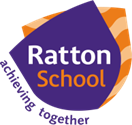 Year 10 DanceYear 10 DanceYear 10 DanceUnit 1: A Linha Curva (ALC) Breathe  Unit 2: Within Her Eyes (WHE) BreatheUnit 3: Shadows Shift  In this unit of work pupils are introduced to the first of six professional works, ALC.They will study the repertoire and choreographic process. Pupils will create a class performance, deepening their knowledge of Action, Space, Dynamics and Relationship (ASDR)Pupils will also learn one of the set exam phrases examined in Year 11 – worth 15% of their practical mark (Breathe)In all units of work in Year 10 pupils have 1 out of 6 lessons as a theory lessons preparing them for their written exam at the end of Year 11.Keywords for this UnitLink To Dance KeywordsIn this unit of work pupils will study WHE – exploring a range of contact lifts and holds.  They will study the repertoire and choreographic process. Pupils will create a duet performance, deepening their knowledge of Action, Space, Dynamics and Relationship (ASDR) Pupils will extend their physical knowledge of Breathe.Keywords for this UnitLink To Dance KeywordsIn this unit of work pupils will study the work Shadows, exploring the importance of characterisation and narrative dance story telling.  They will deepen their knowledge of the choreographic process and choreographic devises.  Pupils will learn the second of the set exam phrases examined in Year 11. (Shift)Keywords for this UnitLink To Dance KeywordsUnit 4: Infra ShiftUnit 5: Artificial Things (AT)Duet PerformanceUnit 6: Emancipation of expressionism (E of E) Duet PerformanceIn the unit of work pupils will explore the work Infra. They will deepen their knowledge of working from stimulus to intent and will have created their own choreographies, understanding the role of structure and motif development. Pupils will extend their physical knowledge of ShiftKeywords for this UnitLink To Dance KeywordsIn this unit of work pupils will explore the work AT. They will deepen their knowledge of choreographic devises and motif development, whilst using adapted repertoire. Pupils will choreograph/learn and develop a duet performance to be examined in Year 11 (worth 15%) of their practical mark.Keywords for this UnitLink To Dance KeywordsIn this unit of work pupils’ study the work E of E. They are introduced to repertoire from a different genre and explore the use of this in creating their own choreographies. Pupils complete and clean their performance duets.Keywords for this UnitLink To Dance KeywordsYear 11 DanceYear 11 DanceYear 11 DanceUnit 1: Terms 1 and 2:Performance Duet/Solos (Breathe and Shift) Start Choreographic project.Unit 2: Terms 3 and 4:Choreographic project.Unit 3: Terms 5 and 6:Complete choreographic project.Exam preparationIn this unit of work pupils clean and prepare their duets. These are filmed and assessed at the end of November (30% of their practical mark)In the second week of September the exam board release the 5 stimuli for the choreographic project. Pupils research, explore, begin to create their movement material. Keywords for this UnitLink To Dance KeywordsIn this unit of work pupils develop their knowledge of choreographic process, motif development, the importance of aural setting, choreographic devices and structuring. They do this through the completion of an individually choreographed group Dance (up to 5 dancers, minimum of a 3mins dance) This is worth the other 30% of their practical mark.Keywords for this UnitLink To Dance KeywordsIn this unit of work pupils clean and prepare their choreographies for filming and assessment in April. After these are completed, pupils concentrate on theory work ready for the 1 hour 30min exam in June.Keywords for this UnitLink To Dance KeywordsEach of the above units will support students to develop knowledge and skills for the 3 assessed components (below)Each of the above units will support students to develop knowledge and skills for the 3 assessed components (below)Each of the above units will support students to develop knowledge and skills for the 3 assessed components (below)Component 1: PerformanceComponent 2: ChoreographyComponent 3: AppreciationSolo performance Each student must perform the two selected phrases as a soloist in a live performance setting (approximately one minute). If the student’s performance does not contain an attempt to reproduce both set phrases, it will not be accepted as assessment evidence. Teachers must check the final performance for assessment of each student’s work, to ensure it meets these requirements. Duet/trio performance Each student must perform in a duet/trio, in a live performance setting for at least three minutes in a single performance that is no longer than five minutes in duration. The duet/trio must include the specific choreographic requirements.Keywords for this componentLink To Dance KeywordsChoreographyThe choreography task is marked out of 40 marks. Students must demonstrate their creative response to a choice of one stimulus, from a prescribed task list set by AQA. The choreography must be a complete dance, including movement material and a selected aural setting, either as: • a solo dance of a minimum of two minutes and a maximum of two and a half minutes or • a group dance of a minimum of three minutes and a maximum of three and a half minutes for two to five dancers.Keywords for this componentLink To Dance KeywordsWritten examThis component is the written exam paper of one and a half hours, set in the summer of the year of certification. The question paper has three sections and covers the assessment objectives AO3 and AO4. The exam will be marked out of 80.Keywords for this componentLink To Dance Keywords